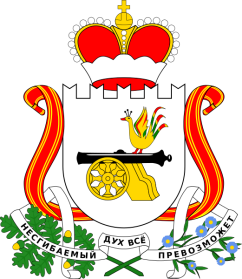 № 25 (143)5 декабря 2022 г.МУНИЦИПАЛЬНЫЕ ПРАВОВЫЕ АКТЫ СОВЕТА ДЕПУТАТОВ ГОГОЛЕВСКОГО СЕЛЬСКОГО ПОСЕЛЕНИЯ МОНАСТЫРЩИНСКОГО РАЙОНА СМОЛЕНСКОЙ ОБЛАСТИ ПЕРВОГО СОЗЫВАот «5» декабря 2022 года                                                                                       Решение № 74О назначении публичных слушаний по проекту решения Совета депутатов Гоголевского сельского поселения Монастырщинского района Смоленской области «О бюджете Гоголевского сельского поселения Монастырщинского района Смоленской области на 2023 год и на плановый период 2024 и 2025 годов»В соответствии с подпунктом 2 пункта 3 статьи 28 Федерального закона от 06.10.2003 № 131-ФЗ «Об общих принципах организации местного самоуправления в Российской Федерации», Бюджетным кодексом Российской Федерации Совет депутатов Гоголевского сельского поселения Монастырщинского района Смоленской области РЕШИЛ:1. Провести публичные слушания по проекту решения Совета депутатов Гоголевского сельского поселения Монастырщинского района Смоленской области «О бюджете Гоголевского сельского поселения Монастырщинского района Смоленской области на 2023 год и на плановый период 2024 и 2025 годов» 19 декабря 2022 года. в 13 ч. 00 мин. в помещении Администрации Гоголевского сельского поселения Монастырщинского района Смоленской области по адресу: д. Гоголевка, д. 44 Монастырщинского района Смоленской области.2. Организовать проведение публичных слушаний постоянной депутатской комиссии по бюджету и муниципальному имуществу в составе:- Десова В.Ф. – председатель комиссии;- Муравьев А.Н. – зам. председателя комиссии;- Дубиковская Н.В. – секретарь комиссии.3. Предложения по проекту решения Совета депутатов Гоголевского сельского поселения Монастырщинского района Смоленской области «О бюджете Гоголевского сельского поселения Монастырщинского района Смоленской области на 2023 год и на плановый период 2024 и 2025 годов» должны быть направлены заместителю Главы муниципального образования Гоголевского сельского поселения Монастырщинского района Смоленской области Киреевской Е.Е. в письменном виде до 16 декабря 2022 г. по адресу: д. Гоголевка, д 44 Монастырщинского района Смоленской области.4. Разместить настоящее решение в информационно-телекоммуникационной сети «Интернет» на официальном сайте Администрации Гоголевского сельского поселения Монастырщинского района Смоленской области.5. Решение вступает в силу после его официального опубликования в печатном средстве массовой информации Гоголевского сельского поселения Монастырщинского района Смоленской области «Вестник Гоголевского сельского поселения».6. Контроль за исполнением настоящего решения возложить на Главу муниципального образования Гоголевского сельского поселения Монастырщинского района Смоленской области Колесникова А.А.Глава муниципального образования Гоголевского сельского поселенияМонастырщинского районаСмоленской области                                                      А.А. Колесников Печатное средство массовой информации органов местного самоуправленияГоголевского сельского поселения Монастырщинского района Смоленской областиучреждено Решением Совета депутатов Гоголевского сельского поселенияМонастырщинского района Смоленской области первого созыва от 16.10.2015 № 27РаспространяетсяБЕСПЛАТНОУчредители: Совет депутатов Гоголевского сельского поселения Монастырщинского района Смоленской области и Администрация Гоголевского сельского поселения Монастырщинского района Смоленской области.Отпечатано с помощью оргтехники Администрации Гоголевского сельского поселения Монастырщинского района Смоленской области.Адрес: 216137 Смоленская обл., Монастырщинский район, д. Гоголевка, д. 44Ответственный за выпускА.Е.АрхипенковаТел. 2-46-66Тираж 12 экз.